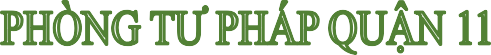 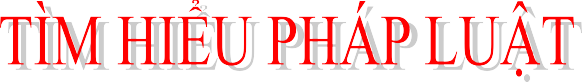 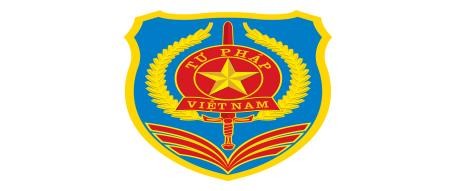 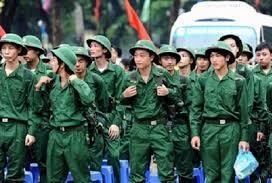 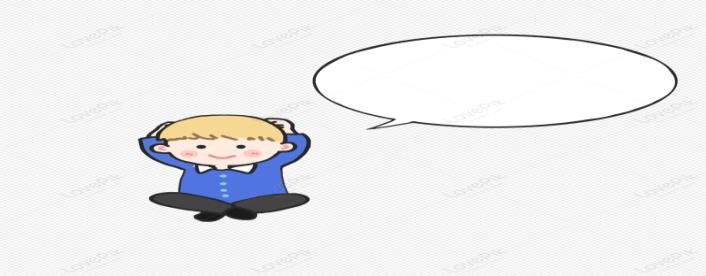 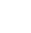 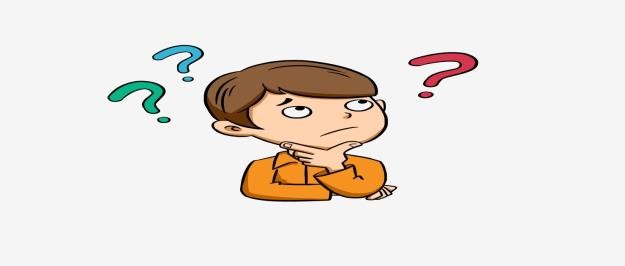 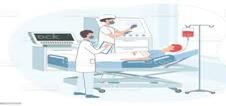 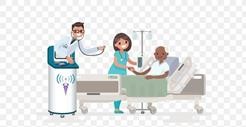 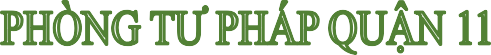 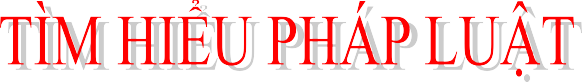 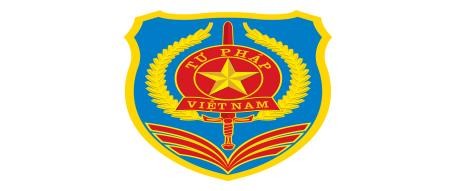 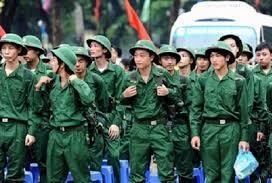 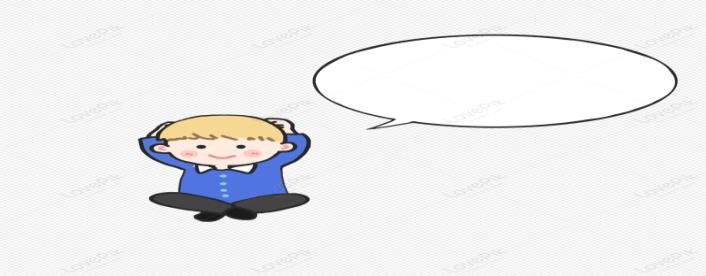 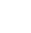 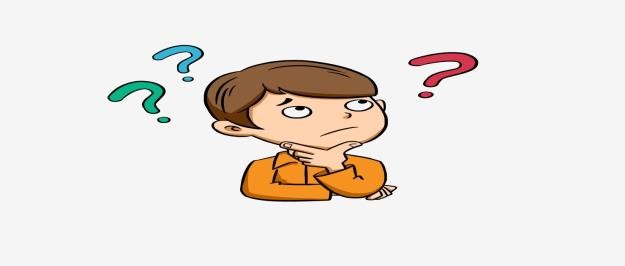 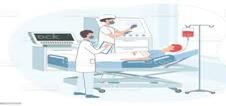 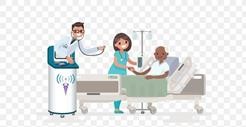 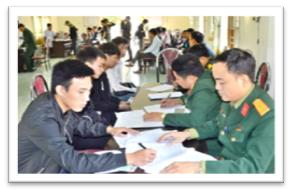 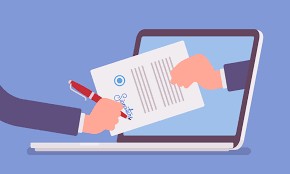 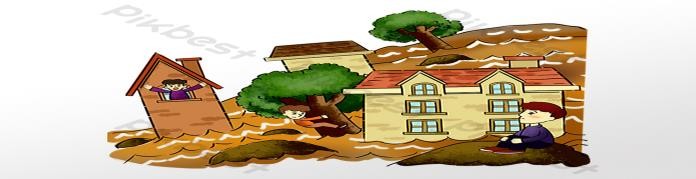 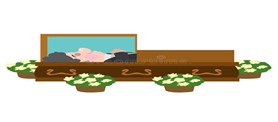 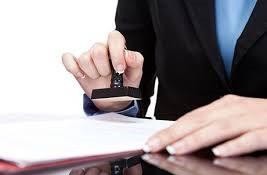 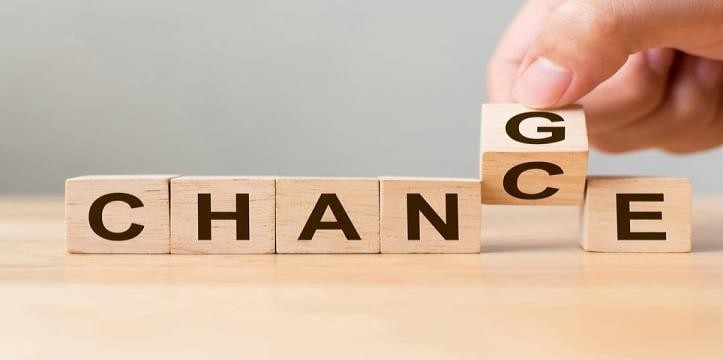 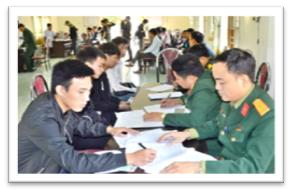 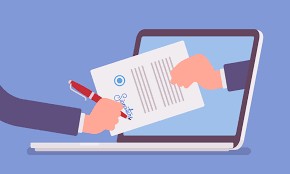 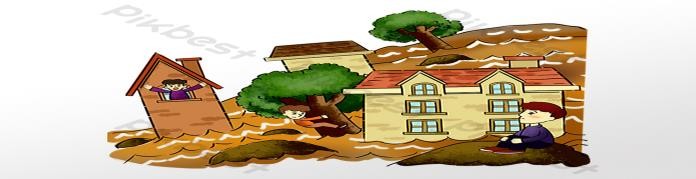 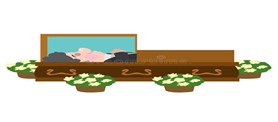 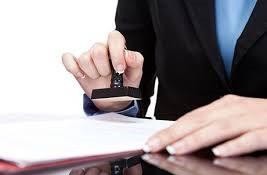 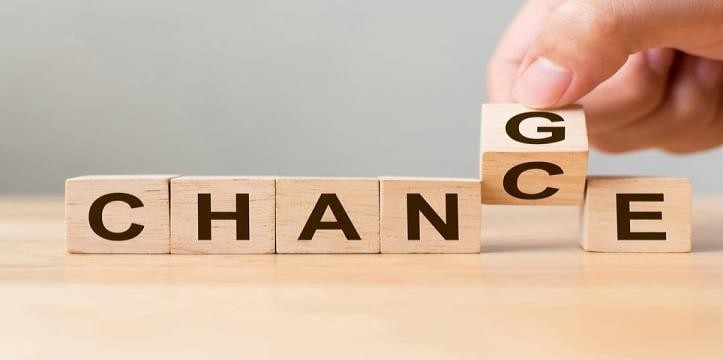 2. Hành vi “Không thực hiện đăng ký nghĩa vụ quân sự khi thay đổi nơi cư trú hoặc nơi làm việc, học tập” quy định tại điểm d khoản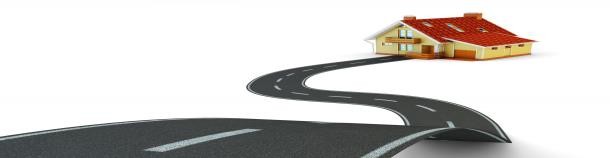 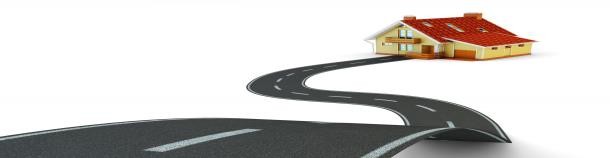 2 Điều 4 Nghị định số 120/2013/NĐ-CP, được sửa đổi, bổ sung tại khoản 7 Điều 1 Nghị định số 37/2022/NĐ-CP là việc công dân đã đăng ký nghĩa vụ quân sự, khi đi khỏi phạm vi đơn vị hành chính cấp huyện nơi cư trú hoặc nơi làm việc, học tập từ 03 tháng liên tục trở lên không trực tiếp đến Ban Chỉ huy quân sự cấp xã làm thủ tục đăng ký nghĩa vụ quân sự chuyển đi hoặc chuyển đến theo quy định tại Điều 7 Nghị định số 13/2016/NĐ-CPĐIỀU 6. HÀNH VI “GIAN DỐI LÀM SAI LỆCH KẾT QUẢ PHÂN LOẠI SỨC KHỎE CỦA MÌNH” QUY ĐỊNH TẠI ĐIỂM A KHOẢN 2 ĐIỀU 6; KHOẢN 2 ĐIỀU 7 VÀ ĐIỂM A KHOẢN 2 ĐIỀU	11 NGHỊ	ĐỊNH SỐ 120/2013/NĐ-CP , ĐƯỢC SỬA      ĐỔI,      BỔ      SUNG TẠI KHOẢN 8, KHOẢN 9,KHOẢN 12 ĐIỀU 1 NGHỊ ĐỊNH SỐ 37/2022/NĐ-CPĐIỀU 7. HÀNH VI “CẢN TRỞ” QUY ĐỊNH TẠI KHOẢN 2 ĐIỀU 21, KHOẢN 3 ĐIỀU 23 NGHỊ ĐỊNH SỐ 120/2013/NĐ-CP, ĐƯỢC SỬA ĐỔI, BỔ SUNG TẠI KHOẢN 16, KHOẢN 17, KHOẢN 18 VÀ KHOẢN19 ĐIỀU 1 NGHỊ ĐỊNH SỐ 37/2022/NĐ-CP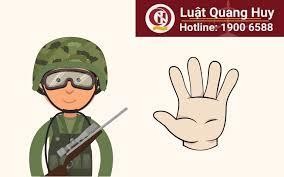 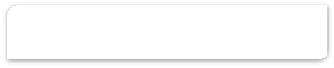 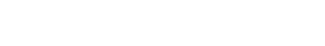 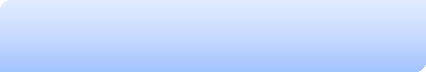 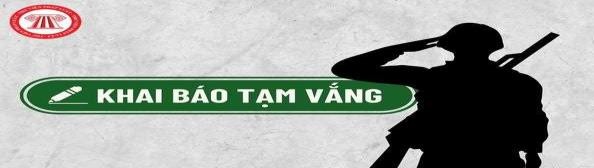 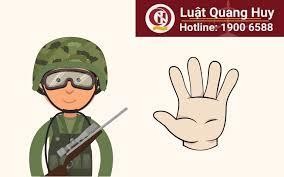 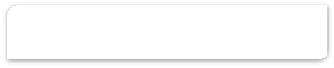 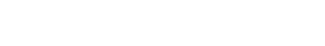 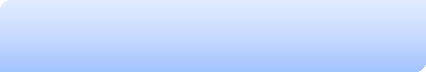 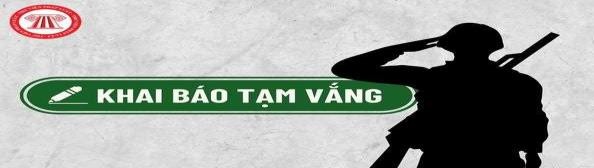 ĐIỀU 10. BIỆN PHÁP KHẮC PHỤC HẬU QUẢ BUỘC THỰC HIỆN NGHĨA VỤ QUÂN SỰ THEO QUY ĐỊNH CỦA LUẬT NGHĨA VỤ QUÂN SỰĐIỀU 19. HIỆU LỰC THI HÀNH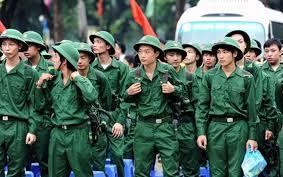 